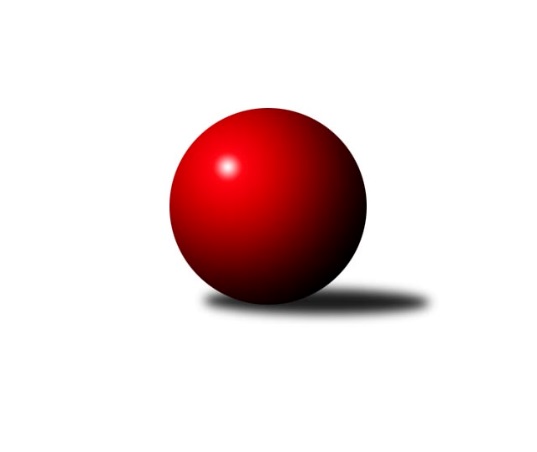 Č.2Ročník 2018/2019	12.5.2024 Okresní přebor - skupina B 2018/2019Statistika 2. kolaTabulka družstev:		družstvo	záp	výh	rem	proh	skore	sety	průměr	body	plné	dorážka	chyby	1.	KO Česká Kamenice B	2	2	0	0	11.0 : 1.0 	(13.0 : 3.0)	1574	4	1121	453	47.5	2.	Sokol Roudnice nad Labem	2	2	0	0	10.0 : 2.0 	(12.0 : 4.0)	1587	4	1094	493	35.5	3.	TJ Union Děčín	2	1	1	0	8.0 : 4.0 	(9.0 : 7.0)	1541	3	1097	445	39	4.	ASK Lovosice B	1	1	0	0	4.0 : 2.0 	(4.0 : 4.0)	1510	2	1044	466	37	5.	KK Hvězda Trnovany C	2	1	0	1	7.0 : 5.0 	(11.0 : 5.0)	1475	2	1075	400	49	6.	TJ Sokol Duchcov B	2	1	0	1	6.0 : 6.0 	(9.5 : 6.5)	1620	2	1136	485	39.5	7.	SKK Bohušovice C	2	1	0	1	6.0 : 6.0 	(9.0 : 7.0)	1405	2	1024	381	60	8.	TJ Teplice Letná C	2	1	0	1	6.0 : 6.0 	(6.0 : 10.0)	1585	2	1131	454	50	9.	Sokol Ústí nad Labem B	2	1	0	1	4.0 : 8.0 	(4.5 : 11.5)	1437	2	1054	383	56.5	10.	TJ Lokomotiva Ústí n. L. C	2	0	1	1	4.0 : 8.0 	(5.0 : 11.0)	1579	1	1133	447	44	11.	TJ Kovostroj Děčín C	1	0	0	1	2.0 : 4.0 	(2.5 : 5.5)	1398	0	1009	389	46	12.	Sokol Ústí nad Labem C	2	0	0	2	4.0 : 8.0 	(7.5 : 8.5)	1506	0	1051	455	37	13.	TJ Teplice Letná D	2	0	0	2	0.0 : 12.0 	(3.0 : 13.0)	1413	0	1031	382	63Tabulka doma:		družstvo	záp	výh	rem	proh	skore	sety	průměr	body	maximum	minimum	1.	KK Hvězda Trnovany C	1	1	0	0	6.0 : 0.0 	(8.0 : 0.0)	1611	2	1611	1611	2.	Sokol Roudnice nad Labem	1	1	0	0	6.0 : 0.0 	(7.0 : 1.0)	1584	2	1584	1584	3.	KO Česká Kamenice B	1	1	0	0	5.0 : 1.0 	(7.0 : 1.0)	1646	2	1646	1646	4.	TJ Union Děčín	1	1	0	0	5.0 : 1.0 	(5.0 : 3.0)	1475	2	1475	1475	5.	SKK Bohušovice C	1	1	0	0	4.0 : 2.0 	(5.5 : 2.5)	1442	2	1442	1442	6.	Sokol Ústí nad Labem B	1	1	0	0	4.0 : 2.0 	(4.5 : 3.5)	1455	2	1455	1455	7.	ASK Lovosice B	1	1	0	0	4.0 : 2.0 	(4.0 : 4.0)	1510	2	1510	1510	8.	TJ Lokomotiva Ústí n. L. C	1	0	1	0	3.0 : 3.0 	(4.0 : 4.0)	1642	1	1642	1642	9.	TJ Kovostroj Děčín C	0	0	0	0	0.0 : 0.0 	(0.0 : 0.0)	0	0	0	0	10.	TJ Sokol Duchcov B	1	0	0	1	2.0 : 4.0 	(5.0 : 3.0)	1653	0	1653	1653	11.	Sokol Ústí nad Labem C	1	0	0	1	2.0 : 4.0 	(3.5 : 4.5)	1548	0	1548	1548	12.	TJ Teplice Letná C	1	0	0	1	2.0 : 4.0 	(3.0 : 5.0)	1511	0	1511	1511	13.	TJ Teplice Letná D	1	0	0	1	0.0 : 6.0 	(2.0 : 6.0)	1389	0	1389	1389Tabulka venku:		družstvo	záp	výh	rem	proh	skore	sety	průměr	body	maximum	minimum	1.	KO Česká Kamenice B	1	1	0	0	6.0 : 0.0 	(6.0 : 2.0)	1501	2	1501	1501	2.	Sokol Roudnice nad Labem	1	1	0	0	4.0 : 2.0 	(5.0 : 3.0)	1589	2	1589	1589	3.	TJ Sokol Duchcov B	1	1	0	0	4.0 : 2.0 	(4.5 : 3.5)	1587	2	1587	1587	4.	TJ Teplice Letná C	1	1	0	0	4.0 : 2.0 	(3.0 : 5.0)	1659	2	1659	1659	5.	TJ Union Děčín	1	0	1	0	3.0 : 3.0 	(4.0 : 4.0)	1607	1	1607	1607	6.	ASK Lovosice B	0	0	0	0	0.0 : 0.0 	(0.0 : 0.0)	0	0	0	0	7.	Sokol Ústí nad Labem C	1	0	0	1	2.0 : 4.0 	(4.0 : 4.0)	1463	0	1463	1463	8.	SKK Bohušovice C	1	0	0	1	2.0 : 4.0 	(3.5 : 4.5)	1367	0	1367	1367	9.	TJ Kovostroj Děčín C	1	0	0	1	2.0 : 4.0 	(2.5 : 5.5)	1398	0	1398	1398	10.	KK Hvězda Trnovany C	1	0	0	1	1.0 : 5.0 	(3.0 : 5.0)	1339	0	1339	1339	11.	TJ Lokomotiva Ústí n. L. C	1	0	0	1	1.0 : 5.0 	(1.0 : 7.0)	1516	0	1516	1516	12.	TJ Teplice Letná D	1	0	0	1	0.0 : 6.0 	(1.0 : 7.0)	1437	0	1437	1437	13.	Sokol Ústí nad Labem B	1	0	0	1	0.0 : 6.0 	(0.0 : 8.0)	1419	0	1419	1419Tabulka podzimní části:		družstvo	záp	výh	rem	proh	skore	sety	průměr	body	doma	venku	1.	KO Česká Kamenice B	2	2	0	0	11.0 : 1.0 	(13.0 : 3.0)	1574	4 	1 	0 	0 	1 	0 	0	2.	Sokol Roudnice nad Labem	2	2	0	0	10.0 : 2.0 	(12.0 : 4.0)	1587	4 	1 	0 	0 	1 	0 	0	3.	TJ Union Děčín	2	1	1	0	8.0 : 4.0 	(9.0 : 7.0)	1541	3 	1 	0 	0 	0 	1 	0	4.	ASK Lovosice B	1	1	0	0	4.0 : 2.0 	(4.0 : 4.0)	1510	2 	1 	0 	0 	0 	0 	0	5.	KK Hvězda Trnovany C	2	1	0	1	7.0 : 5.0 	(11.0 : 5.0)	1475	2 	1 	0 	0 	0 	0 	1	6.	TJ Sokol Duchcov B	2	1	0	1	6.0 : 6.0 	(9.5 : 6.5)	1620	2 	0 	0 	1 	1 	0 	0	7.	SKK Bohušovice C	2	1	0	1	6.0 : 6.0 	(9.0 : 7.0)	1405	2 	1 	0 	0 	0 	0 	1	8.	TJ Teplice Letná C	2	1	0	1	6.0 : 6.0 	(6.0 : 10.0)	1585	2 	0 	0 	1 	1 	0 	0	9.	Sokol Ústí nad Labem B	2	1	0	1	4.0 : 8.0 	(4.5 : 11.5)	1437	2 	1 	0 	0 	0 	0 	1	10.	TJ Lokomotiva Ústí n. L. C	2	0	1	1	4.0 : 8.0 	(5.0 : 11.0)	1579	1 	0 	1 	0 	0 	0 	1	11.	TJ Kovostroj Děčín C	1	0	0	1	2.0 : 4.0 	(2.5 : 5.5)	1398	0 	0 	0 	0 	0 	0 	1	12.	Sokol Ústí nad Labem C	2	0	0	2	4.0 : 8.0 	(7.5 : 8.5)	1506	0 	0 	0 	1 	0 	0 	1	13.	TJ Teplice Letná D	2	0	0	2	0.0 : 12.0 	(3.0 : 13.0)	1413	0 	0 	0 	1 	0 	0 	1Tabulka jarní části:		družstvo	záp	výh	rem	proh	skore	sety	průměr	body	doma	venku	1.	Sokol Ústí nad Labem B	0	0	0	0	0.0 : 0.0 	(0.0 : 0.0)	0	0 	0 	0 	0 	0 	0 	0 	2.	ASK Lovosice B	0	0	0	0	0.0 : 0.0 	(0.0 : 0.0)	0	0 	0 	0 	0 	0 	0 	0 	3.	Sokol Ústí nad Labem C	0	0	0	0	0.0 : 0.0 	(0.0 : 0.0)	0	0 	0 	0 	0 	0 	0 	0 	4.	Sokol Roudnice nad Labem	0	0	0	0	0.0 : 0.0 	(0.0 : 0.0)	0	0 	0 	0 	0 	0 	0 	0 	5.	TJ Lokomotiva Ústí n. L. C	0	0	0	0	0.0 : 0.0 	(0.0 : 0.0)	0	0 	0 	0 	0 	0 	0 	0 	6.	SKK Bohušovice C	0	0	0	0	0.0 : 0.0 	(0.0 : 0.0)	0	0 	0 	0 	0 	0 	0 	0 	7.	TJ Union Děčín	0	0	0	0	0.0 : 0.0 	(0.0 : 0.0)	0	0 	0 	0 	0 	0 	0 	0 	8.	TJ Teplice Letná C	0	0	0	0	0.0 : 0.0 	(0.0 : 0.0)	0	0 	0 	0 	0 	0 	0 	0 	9.	KK Hvězda Trnovany C	0	0	0	0	0.0 : 0.0 	(0.0 : 0.0)	0	0 	0 	0 	0 	0 	0 	0 	10.	TJ Teplice Letná D	0	0	0	0	0.0 : 0.0 	(0.0 : 0.0)	0	0 	0 	0 	0 	0 	0 	0 	11.	KO Česká Kamenice B	0	0	0	0	0.0 : 0.0 	(0.0 : 0.0)	0	0 	0 	0 	0 	0 	0 	0 	12.	TJ Kovostroj Děčín C	0	0	0	0	0.0 : 0.0 	(0.0 : 0.0)	0	0 	0 	0 	0 	0 	0 	0 	13.	TJ Sokol Duchcov B	0	0	0	0	0.0 : 0.0 	(0.0 : 0.0)	0	0 	0 	0 	0 	0 	0 	0 Zisk bodů pro družstvo:		jméno hráče	družstvo	body	zápasy	v %	dílčí body	sety	v %	1.	Petr Kumstát 	TJ Union Děčín 	2	/	2	(100%)	4	/	4	(100%)	2.	Michal Bruthans 	Sokol Roudnice nad Labem 	2	/	2	(100%)	4	/	4	(100%)	3.	Pavel Novák 	SKK Bohušovice C 	2	/	2	(100%)	3.5	/	4	(88%)	4.	Jan Brhlík st.	TJ Teplice Letná C 	2	/	2	(100%)	2	/	4	(50%)	5.	Jan Klíma 	SKK Bohušovice C 	1	/	1	(100%)	2	/	2	(100%)	6.	Barbora Salajková Němečková 	KK Hvězda Trnovany C 	1	/	1	(100%)	2	/	2	(100%)	7.	Eva Říhová 	KO Česká Kamenice B 	1	/	1	(100%)	2	/	2	(100%)	8.	Věra Šimečková 	KO Česká Kamenice B 	1	/	1	(100%)	2	/	2	(100%)	9.	Zdeněk Šimáček 	ASK Lovosice B 	1	/	1	(100%)	2	/	2	(100%)	10.	Markéta Hofmanová 	TJ Sokol Duchcov B 	1	/	1	(100%)	2	/	2	(100%)	11.	Pavel Mihalík 	Sokol Ústí nad Labem B 	1	/	1	(100%)	2	/	2	(100%)	12.	Miroslava Zemánková 	KK Hvězda Trnovany C 	1	/	1	(100%)	2	/	2	(100%)	13.	Olga Urbanová 	KO Česká Kamenice B 	1	/	1	(100%)	2	/	2	(100%)	14.	Martin Dítě 	TJ Union Děčín 	1	/	1	(100%)	2	/	2	(100%)	15.	Jaroslav Kuneš 	Sokol Ústí nad Labem C 	1	/	1	(100%)	2	/	2	(100%)	16.	Milan Nový 	KK Hvězda Trnovany C 	1	/	1	(100%)	2	/	2	(100%)	17.	Martin Soukup 	TJ Teplice Letná C 	1	/	1	(100%)	2	/	2	(100%)	18.	Karel Beran 	KO Česká Kamenice B 	1	/	1	(100%)	2	/	2	(100%)	19.	Petr Došek 	Sokol Roudnice nad Labem 	1	/	1	(100%)	2	/	2	(100%)	20.	Jiří Houdek 	TJ Kovostroj Děčín C 	1	/	1	(100%)	1.5	/	2	(75%)	21.	Miroslava Žáková 	TJ Sokol Duchcov B 	1	/	1	(100%)	1.5	/	2	(75%)	22.	Miroslav Šimic 	TJ Kovostroj Děčín C 	1	/	1	(100%)	1	/	2	(50%)	23.	Josef Kecher 	Sokol Roudnice nad Labem 	1	/	1	(100%)	1	/	2	(50%)	24.	Václav Dlouhý 	TJ Union Děčín 	1	/	1	(100%)	1	/	2	(50%)	25.	Milan Pecha st.	TJ Union Děčín 	1	/	1	(100%)	1	/	2	(50%)	26.	Pavel Klíž 	ASK Lovosice B 	1	/	1	(100%)	1	/	2	(50%)	27.	Libor Hekerle 	KO Česká Kamenice B 	1	/	1	(100%)	1	/	2	(50%)	28.	Ivan Čeloud 	SKK Bohušovice C 	1	/	1	(100%)	1	/	2	(50%)	29.	Jan Chvátal 	KO Česká Kamenice B 	1	/	1	(100%)	1	/	2	(50%)	30.	Václav Pavelka 	TJ Union Děčín 	1	/	1	(100%)	1	/	2	(50%)	31.	Jiří Woš 	Sokol Roudnice nad Labem 	1	/	2	(50%)	3	/	4	(75%)	32.	Jiří Müller 	TJ Sokol Duchcov B 	1	/	2	(50%)	3	/	4	(75%)	33.	Lubomír Holý 	KO Česká Kamenice B 	1	/	2	(50%)	3	/	4	(75%)	34.	Pavel Nováček 	Sokol Ústí nad Labem C 	1	/	2	(50%)	2.5	/	4	(63%)	35.	Zdenek Ramajzl 	TJ Lokomotiva Ústí n. L. C 	1	/	2	(50%)	2	/	4	(50%)	36.	Alexandr Moróc 	TJ Lokomotiva Ústí n. L. C 	1	/	2	(50%)	2	/	4	(50%)	37.	Alois Haluska 	Sokol Roudnice nad Labem 	1	/	2	(50%)	2	/	4	(50%)	38.	Pavlína Kubitová 	KK Hvězda Trnovany C 	1	/	2	(50%)	2	/	4	(50%)	39.	Josef Otta ml.	TJ Sokol Duchcov B 	1	/	2	(50%)	2	/	4	(50%)	40.	Jitka Šálková 	KK Hvězda Trnovany C 	1	/	2	(50%)	2	/	4	(50%)	41.	Josef Růžička 	Sokol Ústí nad Labem B 	1	/	2	(50%)	1	/	4	(25%)	42.	Viktor Kováč 	Sokol Ústí nad Labem C 	1	/	2	(50%)	1	/	4	(25%)	43.	Eva Staňková 	TJ Teplice Letná C 	1	/	2	(50%)	1	/	4	(25%)	44.	Simona Puschová 	Sokol Ústí nad Labem C 	1	/	2	(50%)	1	/	4	(25%)	45.	Vladimír Hroněk 	TJ Teplice Letná D 	0	/	1	(0%)	1	/	2	(50%)	46.	Eva Kuchařová 	ASK Lovosice B 	0	/	1	(0%)	1	/	2	(50%)	47.	Tomáš Abert 	TJ Sokol Duchcov B 	0	/	1	(0%)	1	/	2	(50%)	48.	Lenka Bůžková 	KK Hvězda Trnovany C 	0	/	1	(0%)	1	/	2	(50%)	49.	Jana Zvěřinová 	TJ Teplice Letná C 	0	/	1	(0%)	1	/	2	(50%)	50.	Petr Prouza st.	SKK Bohušovice C 	0	/	1	(0%)	0.5	/	2	(25%)	51.	Sabina Dudešková 	TJ Teplice Letná D 	0	/	1	(0%)	0	/	2	(0%)	52.	Jindřich Hruška 	TJ Teplice Letná C 	0	/	1	(0%)	0	/	2	(0%)	53.	Petr Kalina 	ASK Lovosice B 	0	/	1	(0%)	0	/	2	(0%)	54.	Sylva Vahalová 	SKK Bohušovice C 	0	/	1	(0%)	0	/	2	(0%)	55.	Josef Otta st.	TJ Sokol Duchcov B 	0	/	1	(0%)	0	/	2	(0%)	56.	Jan Baco 	TJ Union Děčín 	0	/	1	(0%)	0	/	2	(0%)	57.	Zdeněk Rauner 	TJ Lokomotiva Ústí n. L. C 	0	/	1	(0%)	0	/	2	(0%)	58.	Milan Wundrawitz 	Sokol Ústí nad Labem B 	0	/	1	(0%)	0	/	2	(0%)	59.	Jiří Kyral 	Sokol Ústí nad Labem B 	0	/	1	(0%)	0	/	2	(0%)	60.	Martin Kubištík ml.	TJ Teplice Letná C 	0	/	1	(0%)	0	/	2	(0%)	61.	Čestmír Dvořák 	TJ Kovostroj Děčín C 	0	/	1	(0%)	0	/	2	(0%)	62.	Květuše Strachoňová 	TJ Lokomotiva Ústí n. L. C 	0	/	1	(0%)	0	/	2	(0%)	63.	Mirka Bednářová 	TJ Kovostroj Děčín C 	0	/	1	(0%)	0	/	2	(0%)	64.	Petr Gryc 	SKK Bohušovice C 	0	/	2	(0%)	2	/	4	(50%)	65.	Vladimír Mihalík 	Sokol Ústí nad Labem B 	0	/	2	(0%)	1	/	4	(25%)	66.	Marcela Bořutová 	TJ Lokomotiva Ústí n. L. C 	0	/	2	(0%)	1	/	4	(25%)	67.	Petr Saksun 	TJ Teplice Letná D 	0	/	2	(0%)	1	/	4	(25%)	68.	Markéta Matějáková 	TJ Teplice Letná D 	0	/	2	(0%)	1	/	4	(25%)	69.	Michal Horňák 	TJ Teplice Letná D 	0	/	2	(0%)	0	/	4	(0%)Průměry na kuželnách:		kuželna	průměr	plné	dorážka	chyby	výkon na hráče	1.	Duchcov, 1-4	1656	1157	499	42.5	(414.0)	2.	TJ Lokomotiva Ústí nad Labem, 1-4	1624	1148	476	36.5	(406.1)	3.	Česká Kamenice, 1-2	1581	1119	461	43.0	(395.3)	4.	TJ Teplice Letná, 1-2	1550	1085	465	44.5	(387.5)	5.	Hvězda Trnovany, 1-2	1515	1097	417	53.5	(378.8)	6.	Roudnice, 1-2	1510	1077	433	50.5	(377.6)	7.	Sokol Ústí, 1-2	1489	1060	429	45.0	(372.3)	8.	Bohušovice, 1-4	1453	1036	416	45.3	(363.3)	9.	TJ Teplice Letná, 3-4	1445	1060	384	62.0	(361.3)	10.	Union Děčín, 1-2	1407	1034	373	49.5	(351.8)	11.	Kovostroj Děčín, 1-2	0	0	0	0.0	(0.0)	12.	- volno -, 1-4	0	0	0	0.0	(0.0)Nejlepší výkony na kuželnách:Duchcov, 1-4TJ Teplice Letná C	1659	2. kolo	Markéta Hofmanová 	TJ Sokol Duchcov B	474	2. koloTJ Sokol Duchcov B	1653	2. kolo	Jan Brhlík st.	TJ Teplice Letná C	461	2. kolo		. kolo	Josef Otta ml.	TJ Sokol Duchcov B	460	2. kolo		. kolo	Jana Zvěřinová 	TJ Teplice Letná C	435	2. kolo		. kolo	Jiří Müller 	TJ Sokol Duchcov B	415	2. kolo		. kolo	Jindřich Hruška 	TJ Teplice Letná C	384	2. kolo		. kolo	Eva Staňková 	TJ Teplice Letná C	379	2. kolo		. kolo	Tomáš Abert 	TJ Sokol Duchcov B	304	2. koloTJ Lokomotiva Ústí nad Labem, 1-4TJ Lokomotiva Ústí n. L. C	1642	1. kolo	Alexandr Moróc 	TJ Lokomotiva Ústí n. L. C	432	1. koloTJ Union Děčín	1607	1. kolo	Václav Dlouhý 	TJ Union Děčín	424	1. kolo		. kolo	Zdenek Ramajzl 	TJ Lokomotiva Ústí n. L. C	422	1. kolo		. kolo	Petr Kumstát 	TJ Union Děčín	416	1. kolo		. kolo	Milan Pecha st.	TJ Union Děčín	409	1. kolo		. kolo	Marcela Bořutová 	TJ Lokomotiva Ústí n. L. C	408	1. kolo		. kolo	Zdeněk Rauner 	TJ Lokomotiva Ústí n. L. C	380	1. kolo		. kolo	Václav Pavelka 	TJ Union Děčín	358	1. koloČeská Kamenice, 1-2KO Česká Kamenice B	1646	2. kolo	Eva Říhová 	KO Česká Kamenice B	439	2. koloTJ Lokomotiva Ústí n. L. C	1516	2. kolo	Věra Šimečková 	KO Česká Kamenice B	417	2. kolo		. kolo	Olga Urbanová 	KO Česká Kamenice B	408	2. kolo		. kolo	Zdenek Ramajzl 	TJ Lokomotiva Ústí n. L. C	393	2. kolo		. kolo	Marcela Bořutová 	TJ Lokomotiva Ústí n. L. C	385	2. kolo		. kolo	Lubomír Holý 	KO Česká Kamenice B	382	2. kolo		. kolo	Alexandr Moróc 	TJ Lokomotiva Ústí n. L. C	370	2. kolo		. kolo	Květuše Strachoňová 	TJ Lokomotiva Ústí n. L. C	368	2. koloTJ Teplice Letná, 1-2Sokol Roudnice nad Labem	1589	1. kolo	Petr Došek 	Sokol Roudnice nad Labem	436	1. koloTJ Teplice Letná C	1511	1. kolo	Martin Soukup 	TJ Teplice Letná C	425	1. kolo		. kolo	Michal Bruthans 	Sokol Roudnice nad Labem	413	1. kolo		. kolo	Jan Brhlík st.	TJ Teplice Letná C	411	1. kolo		. kolo	Jiří Woš 	Sokol Roudnice nad Labem	397	1. kolo		. kolo	Alois Haluska 	Sokol Roudnice nad Labem	343	1. kolo		. kolo	Eva Staňková 	TJ Teplice Letná C	340	1. kolo		. kolo	Martin Kubištík ml.	TJ Teplice Letná C	335	1. koloHvězda Trnovany, 1-2KK Hvězda Trnovany C	1611	1. kolo	Pavlína Kubitová 	KK Hvězda Trnovany C	431	1. koloSokol Ústí nad Labem B	1419	1. kolo	Milan Nový 	KK Hvězda Trnovany C	406	1. kolo		. kolo	Jitka Šálková 	KK Hvězda Trnovany C	406	1. kolo		. kolo	Vladimír Mihalík 	Sokol Ústí nad Labem B	374	1. kolo		. kolo	Barbora Salajková Němečková 	KK Hvězda Trnovany C	368	1. kolo		. kolo	Milan Wundrawitz 	Sokol Ústí nad Labem B	365	1. kolo		. kolo	Jiří Kyral 	Sokol Ústí nad Labem B	345	1. kolo		. kolo	Josef Růžička 	Sokol Ústí nad Labem B	335	1. koloRoudnice, 1-2Sokol Roudnice nad Labem	1584	2. kolo	Michal Bruthans 	Sokol Roudnice nad Labem	437	2. koloTJ Teplice Letná D	1437	2. kolo	Jiří Woš 	Sokol Roudnice nad Labem	400	2. kolo		. kolo	Markéta Matějáková 	TJ Teplice Letná D	398	2. kolo		. kolo	Alois Haluska 	Sokol Roudnice nad Labem	374	2. kolo		. kolo	Josef Kecher 	Sokol Roudnice nad Labem	373	2. kolo		. kolo	Michal Horňák 	TJ Teplice Letná D	366	2. kolo		. kolo	Petr Saksun 	TJ Teplice Letná D	361	2. kolo		. kolo	Sabina Dudešková 	TJ Teplice Letná D	312	2. koloSokol Ústí, 1-2TJ Sokol Duchcov B	1587	1. kolo	Jiří Müller 	TJ Sokol Duchcov B	462	1. koloSokol Ústí nad Labem C	1548	1. kolo	Pavel Mihalík 	Sokol Ústí nad Labem B	415	2. koloSokol Ústí nad Labem B	1455	2. kolo	Jaroslav Kuneš 	Sokol Ústí nad Labem C	392	1. koloSKK Bohušovice C	1367	2. kolo	Viktor Kováč 	Sokol Ústí nad Labem C	391	1. kolo		. kolo	Miroslava Žáková 	TJ Sokol Duchcov B	385	1. kolo		. kolo	Simona Puschová 	Sokol Ústí nad Labem C	383	1. kolo		. kolo	Pavel Nováček 	Sokol Ústí nad Labem C	382	1. kolo		. kolo	Ivan Čeloud 	SKK Bohušovice C	381	2. kolo		. kolo	Josef Otta ml.	TJ Sokol Duchcov B	378	1. kolo		. kolo	Vladimír Mihalík 	Sokol Ústí nad Labem B	375	2. koloBohušovice, 1-4ASK Lovosice B	1510	2. kolo	Zdeněk Šimáček 	ASK Lovosice B	448	2. koloSokol Ústí nad Labem C	1463	2. kolo	Pavel Novák 	SKK Bohušovice C	421	1. koloSKK Bohušovice C	1442	1. kolo	Pavel Nováček 	Sokol Ústí nad Labem C	397	2. koloTJ Kovostroj Děčín C	1398	1. kolo	Jan Klíma 	SKK Bohušovice C	378	1. kolo		. kolo	Miroslav Šimic 	TJ Kovostroj Děčín C	367	1. kolo		. kolo	Petr Kalina 	ASK Lovosice B	364	2. kolo		. kolo	Viktor Kováč 	Sokol Ústí nad Labem C	363	2. kolo		. kolo	Simona Puschová 	Sokol Ústí nad Labem C	361	2. kolo		. kolo	Pavel Klíž 	ASK Lovosice B	360	2. kolo		. kolo	Čestmír Dvořák 	TJ Kovostroj Děčín C	352	1. koloTJ Teplice Letná, 3-4KO Česká Kamenice B	1501	1. kolo	Lubomír Holý 	KO Česká Kamenice B	402	1. koloTJ Teplice Letná D	1389	1. kolo	Karel Beran 	KO Česká Kamenice B	382	1. kolo		. kolo	Jan Chvátal 	KO Česká Kamenice B	366	1. kolo		. kolo	Michal Horňák 	TJ Teplice Letná D	365	1. kolo		. kolo	Vladimír Hroněk 	TJ Teplice Letná D	360	1. kolo		. kolo	Libor Hekerle 	KO Česká Kamenice B	351	1. kolo		. kolo	Markéta Matějáková 	TJ Teplice Letná D	338	1. kolo		. kolo	Petr Saksun 	TJ Teplice Letná D	326	1. koloUnion Děčín, 1-2TJ Union Děčín	1475	2. kolo	Martin Dítě 	TJ Union Děčín	414	2. koloKK Hvězda Trnovany C	1339	2. kolo	Petr Kumstát 	TJ Union Děčín	383	2. kolo		. kolo	Václav Pavelka 	TJ Union Děčín	366	2. kolo		. kolo	Pavlína Kubitová 	KK Hvězda Trnovany C	355	2. kolo		. kolo	Lenka Bůžková 	KK Hvězda Trnovany C	348	2. kolo		. kolo	Miroslava Zemánková 	KK Hvězda Trnovany C	332	2. kolo		. kolo	Jan Baco 	TJ Union Děčín	312	2. kolo		. kolo	Jitka Šálková 	KK Hvězda Trnovany C	304	2. koloKovostroj Děčín, 1-2- volno -, 1-4Četnost výsledků:	6.0 : 0.0	2x	5.0 : 1.0	2x	4.0 : 2.0	3x	3.0 : 3.0	1x	2.0 : 4.0	3x	0.0 : 6.0	1x